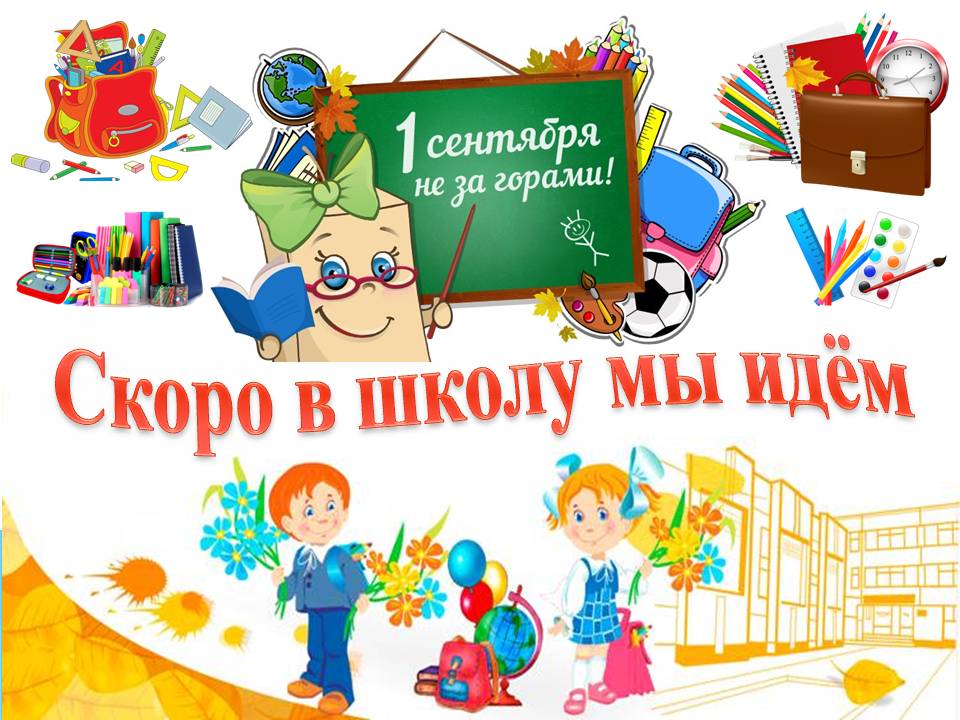 Организационные сборы учащихся МБОУ «Школа №80»состоятся 30 августа (понедельник): 1-3 классы  в 8.30 – ул. Пушкинская (центральный вход в здание школы)4-6 классы в 8.30 – школьный двор (вход с ул. Журавлева) 7-8 классы – в 9.00 – ул. Пушкинская (центральный вход в здание школы)9-11 классы – в 9.00 – школьный двор(вход с ул. Журавлева)Детям и родителям иметь при себе маски 